30.03.2021 wtorek – Konrad KorczewskiWitam Konrad na dzisiejszych zajęciach:)Zbliżają się święta. Na pewno pomagasz mamie w świątecznych porządkach .Mama opowiada Ci o tradycjach i zwyczajach świątecznych.Na innych zajęciach temat Wielkanocy na pewno też jest utrwalany i wzbogacany. Słowa takie jak: pisanki,kraszanki,malowane jajka,palmy wielkanocne,baby lukrowane, zajączki,koszyczek wielkanocny,śniadanie wielkanocne,obrus....myślę,że wszystkie te symbole są Ci znane, a Mama jeszcze wszystko Ci pokaże i przypomni podczas świąt.Ja przesyłam 2 karty,wybierz Konrad 1 z nich i pokoloruj. Możesz przesłać zdjęcie telefonem,pozdrawiam :)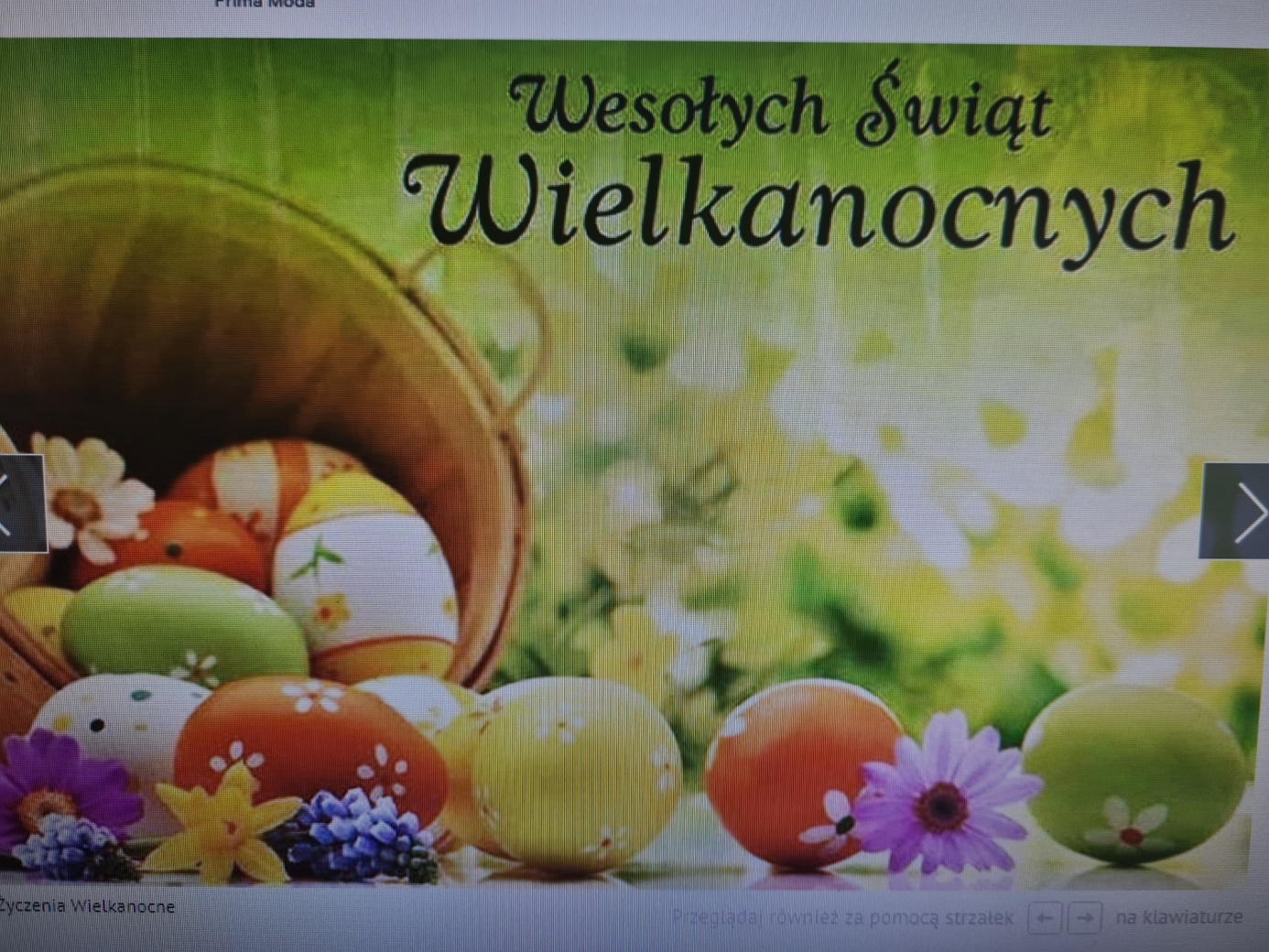 